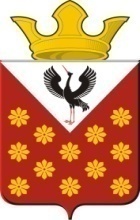 Российская  ФедерацияСвердловская областьБайкаловский районПостановлениеглавы Краснополянского сельского поселенияот 01 февраля  2022 года  № 11О назначении публичных слушаний о внесении изменений в Правила землепользования и застройки муниципального образования Краснополянское сельское поселение (в том числе в карту градостроительного зонирования)	В соответствии с Градостроительным и Земельным кодексами Российской Федерации, Федеральным законом от 06.10.2003 № 131-ФЗ "Об общих принципах организации местного самоуправления в Российской Федерации", Уставом Краснополянского сельского поселения постановляю:   1. Назначить публичные слушания о внесении изменений в Правила землепользования и застройки муниципального образования Краснополянское сельское поселение Байкаловского муниципального района Свердловской области, в части изменения наименования  территориальной зоны земельного участка с Ж1  (зона индивидуальной жилой застройки) - разрешённое использование «Для ведения личного подсобного хозяйства», на ОЖ - Общественно-жилая зона с разрешённым использованием «Общественное питание»,  в отношении земельного участка, расположенного  по адресу:   Свердловская область, Байкаловский район Свердловская область, с. Елань ул. Октябрьская, д.21., кадастровый номер земельного участка 66:05:0601002:596.    2. Создать Организационный комитет в следующем составе: А.Н. Кошелев –  Глава Администрации  Краснополянского сельского поселения; Э.А. Шевелева – специалист 1 категории; А.Б. Нуртазинова– заместитель Главы администрации;            И.А. Намятов  – Специалист I-категории отдела архитектуры, строительства и охраны окружающей среды.  3. Организационному комитету осуществить приём заявок, предложений и рекомендаций по выносимому проекту Постановления Главы Краснополянского сельского поселения до 16 часов 00 минут «03» марта  2022 года по адресу: 623881, Свердловская область, Байкаловский район, с. Краснополянское,  ул. Советская, д. 26, кабинет главы;   4. Опубликовать настоящее Постановление в газете "Информационный вестник" МО Краснополянское сельское поселение и путём размещения его полного текста на официальном сайте Краснополянского сельского поселения: www.krasnopolyanskoe.ru.;.                                                                                                    5. Контроль исполнения настоящего Постановления возложить на специалиста 1 категории  администрации Краснополянского сельского поселения   Э.А. Шевелеву.Глава Краснополянского сельского  поселения     				А.Н.Кошелев